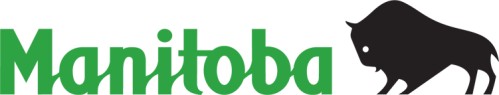  Conseil manitobain d’appel en matière de santé500, avenue Portage, bureau 102, Winnipeg (Manitoba)  R3C 3X1Tél. : 204 945-5408 Sans frais : 1 866 744-3257 Téléc. : 204 948-2024Site Web : https://www.gov.mb.ca/health/appealboard/index.fr.htmlAVIS D’APPEL(APPELS CONCERNANT DES FRAIS ADMISSIBLES OU DES FRAIS DE RÉSIDENCE)RENSEIGNEMENTS SUR L’APPELANT :Nom : 	Nom de famille	PrénomDate de naissance :  	N° d’identification personnel (NIP) :		État matrimonial : 				 Nom de l’établissement :  			_____ Représentant de l’établissement :	Titre :					 Adresse de l’établissement : 			_____Code postal : _____________ Téléphone : ______________ Télécopieur : ________________Représentant de l’appelant : _________________________ Téléphone : _________________Adresse du représentant : _____________________________________________________ Code postal : ___________________ Courriel : ____________________________________ RENSEIGNEMENTS SUR LES FRAIS DE RÉSIDENCE OU LES FRAIS AUTORISÉS (TARIF QUOTIDIEN) :Tarif imposé pour l’établissementDepuis le 	, le montant de mes frais autorisés ou de mon tarifJour/Mois/Annéequotidien est fixé à :	 $ par jour.Disposition ou décision révisée de Santé Manitoba :N° de révision : 	Le 	____________________ , j’ai reçu un avis indiquant qu’après révision, Santé 		Jour/Mois/AnnéeManitoba a évalué le montant de mes frais autorisés ou de mon tarif quotidien à 	 $ par jour.VEUILLEZ FOURNIR UNE COPIE DE LA DÉCISION RÉVISÉE DE SANTÉ MANITOBA.2SACHEZ qu’en vertu de la Loi sur l’assurance-maladie et de ses règlements, je donne par la présente avis de mon appel interjeté auprès du Conseil manitobain d’appel en matière de santé contre le résultat susmentionné de la révision effectuée par Santé Manitoba, et ce pour les motifs suivants (raisons de l’appel) :(Si vous manquez de place, écrivez au dos de la page ou annexez une autre page.)Date	Appelant**VEUILLEZ NOTER CE QUI SUIT :Si cette formule n’est pas signée par l’appelant, la personne qui signe au nom de l’appelant doit fournir une copie du document lui conférant le droit de signer (par exemple, un ordre de nomination du curateur, une procuration donnant suffisamment de pouvoir à la personne pour agir dans ces circonstances ou une autorisation d’agir à titre de représentant).DEMANDE DE PROLONGATION DU DÉLAI D’APPELEn vertu du paragraphe 10(2) de la Loi sur l’assurance-maladie, un appel doit être interjeté par un avis d’appel posté ou remis au Conseil manitobain d’appel en matière de santé au plus tard 30 jours après la date à laquelle le client ou son représentant a reçu avis du résultat de la révision effectuée par Santé et Vie saine Manitoba, ou dans le délai supplémentaire accordé par le Conseil. Si le délai de 30 jours pour le dépôt de l’avis d’appel n’a pas été respecté, vous pouvez demander au Conseil d’examiner la possibilité de vous accorder une prolongation de ce délai. Vous devez pour ce faire expliquer par écrit et en détail les raisons du retard du dépôt de l’avis d’appel. Indiquez les raisons ci-dessous ou sur une page annexée si vous manquez de place.